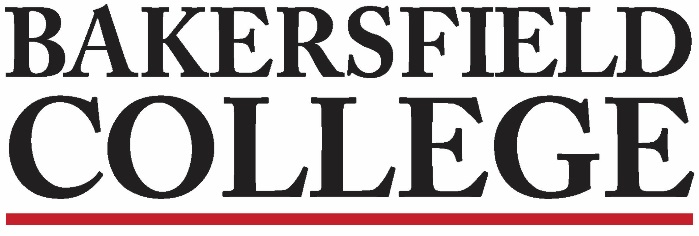 Accreditation and Institutional Quality (AIQ) CommitteeOctober 11, 20223:00 to 4:00 L160AgendaAIQ Members: Grace Commiso, Jessica Wojtysiak, Reggie Bolton, Kristin Rabe, Jennifer Achan, Sooyeon Kim, Leo Ocampo, Mindy Wilmot, Sondra Keckley, Kimberly Nickell, Talita Pruett, Jason Stratton, Laura Miller, Teresa McAllister, Tom Moran, James Donahue, Kim Arbolante, Patsy Garcia, & Sheila FullerApproval of Minutes 9-27-225 minutesChair Report: Grace and Jessica ACCJC – ISER Preparation Progress Report Reminder5 minutesAssessment Update: Mindy Wilmot5 minutesProgram Review Report: Kim Nickell5 minutesBC & KCCD Accreditation Survey – 2nd Read35 minutes